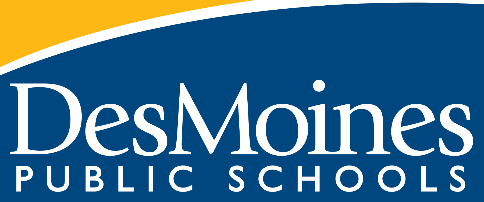 RFP9008 Geothermal Maintenance ServicesYour company is invited to bid on the above procurement opportunity with the Des Moines Public Schools.Bid information will be available on Tuesday, June 6, 2023 10:00:00 AM [(UTC-06:00) Central Time (US & Canada)].Requests for clarification are due Friday, June 30, 2023 11:00:00 AM [(UTC-06:00) Central Time (US & Canada)].Bids are due Thursday, July 6, 2023 11:00:00 AM [(UTC-06:00) Central Time (US & Canada)].Please visit https://dmschools.procureware.com to review this opportunity.The District thanks you for your interest.  